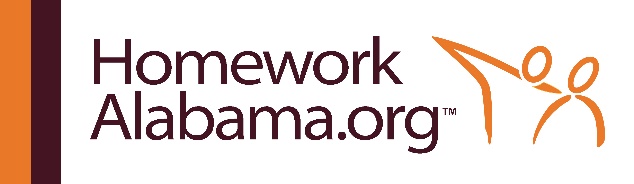 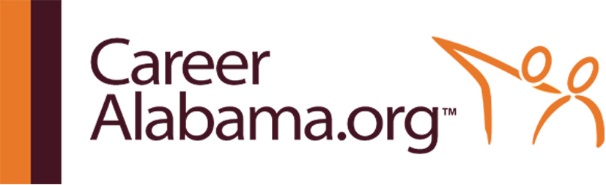 
NEWSLETTER
TEMPLATES
Promotional Copy to Help You
Promote the Service to Your PatronsQuestions? Comments?
clientsupport@tutor.com
2020_LIB_HWAL_Newsletter_TemplatesPromotional Topics Included in This Packet:   K-12 Student Newsletter Article   SAT® / ACT® (College Prep) Newsletter Article   Adult Learner/Career Center Newsletter Article   Where to Find More Promo MaterialsK-12 STUDENT ARTICLE
for LIBRARY NEWSLETTERNEED A HAND WITH HOMEWORK? WE CAN HELP!Did you know? Homework Alabama can help you get your homework done, write your paper, or study for your test so that you can get back to your life. If you’re getting frustrated, Homework Alabama can help you get unstuck. Create a FREE account by using your library card number at HomeworkAlabama.org and get the help you need—online and on-demand. Tutors are available 10:00 a.m. — 11:00 p.m., daily.
“Now it doesn’t take me 3 hours to finish my chemistry homework. I love Tutor.com!”
—10th Grade Alabama Student
Students and parents can get help with any kind of academic question in math, science, English, social studies and writing. Expert tutors work with students in kindergarten through 12th grade and can even help with AP®-level and intro-level college coursework.Connecting with a tutor is easy. You just need your library card and any Internet-connected device. Head to HomeworkAlabama.org. We can help!Homework Alabama is made possible by the State Library of Alabama (APLS) through local public libraries, with funding from the Institute of Museum and Library Services (through their Library Services and Technology Act grant program) as well as through state funds requested by Governor Riley and appropriated by the State Legislature specifically for this program. There is no cost to patrons to use the service.SAT®/ACT® ARTICLE
for LIBRARY NEWSLETTERHey High School Juniors and Seniors!

Stressing over the SAT®/ACT®? You already know that your score on these exams is a key component of your college admissions process. But did you know that you can get help with your test prep—totally FREE? Homework Alabama online through your public library is here to help you on your path to college!Be sure to check out Homework Alabama’s SAT/ACT Essentials. Powered by the world leader in test prep, The Princeton Review®, this online service will give you the edge you need to reach your target score. With it you’ll be able to:Complete a full-length practice test and see your scoreSee the areas in which you need to improveWatch videos to learn important test-taking strategiesTake practice drills to help raise your scoresWe know that preparing for college can be overwhelming. Fortunately, SAT/ACT Essentials is available 24/7—so can easily fit study time into your busy schedule!Just remember: Getting into your dream school takes more than great test scores. Luckily, Homework Alabama can also help you boost your GPA with its free academic tutoring from expert tutors. Get on-demand homework help, assistance in writing a strong college application essay, and more! Tutors are available online, on demand 10:00 a.m. — 11:00 p.m., daily —no appointment necessary. You just need your library card to get started. Visit HomeworkAlabama.org today![Insert current year’s SAT/ACT test dates here]Homework Alabama is made possible by the State Library of Alabama (APLS) through local public libraries, with funding from the Institute of Museum and Library Services (through their Library Services and Technology Act grant program) as well as through state funds requested by Governor Riley and appropriated by the State Legislature specifically for this program. There is no cost to patrons to use the service.CAREER ALABAMA ARTICLE
for LIBRARY NEWSLETTERGet FREE online tutoring and career coaching through the library!Returning to school or working towards your GED? Looking for a career change? Need to dust off your resume? You don’t have to face these big changes alone. Get private, online academic tutoring and career coaching from anywhere you have an internet connection with Career Alabama—FREE through your library!What are my options?Live Career & Job Search Assistance (10:00 a.m. — 11:00 p.m., daily)
Work one-to-one with professional career coaches LIVE in a private, supportive environment for help with online job searches, resume writing, interview preparation, writing a cover letter, help with online applications, and more.Writing Lab (Open 24/7)
Drop off your cover letter or resume any time, 24/7, for an overnight review. Career coaches will write up a summary of feedback and leave comments on your document. You’ll receive the tutor’s review in your own secure online drop box. The same is true if you have writing assignments in need of review: get your essays, reports, or other papers reviewed overnight. Career Alabama even offers writing help for English Language Learners (ELLs).Academic Skills Tutoring (10:00 a.m. — 11:00 p.m., daily)
Get live one-to-one online tutoring—no appointment necessary—in subjects including math, science, English, writing (and writing for ELLs), the GED exam, Microsoft Office®, and more!Career & Study Resources (Open 24/7)
Access helpful resources for your job search, including math and grammar video lessons; practice tests for the GRE, GMAT, LSAT, and MCAT; resume and cover letter templates and samples; and more great resources in the SkillsCenter™ Resource Library.Getting help is easy and it’s free. Simply visit CareerAlabama.org from any device with an Internet connection and log in using your library card number. Need help at a different time? No problem! The Drop-Off Writing Review service & SkillsCenter Resource Library provides 24/7 access to academic resources and thousands of job search resources such as resume templates and interview tips—any time, day or night.To learn more about the program, visit your library or ask your tutor or career coach for a tour of the online classroom during your first session. Don’t be afraid to get the (FREE) help you need. Log in today! CareerAlabama.org
Homework Alabama is made possible by the State Library of Alabama (APLS) through local public libraries, with funding from the Institute of Museum and Library Services (through their Library Services and Technology Act grant program) as well as through state funds requested by Governor Riley and appropriated by the State Legislature specifically for this program. There is no cost to patrons to use the service.Looking for More Promotional Materials?Be sure to check out your Homework Alabama Client Resource Center at tutor.com/clientcarelib/al for more resources to help build awareness of the program, including digital marketing pieces for use in emails, newsletters, on websites, social media, and more!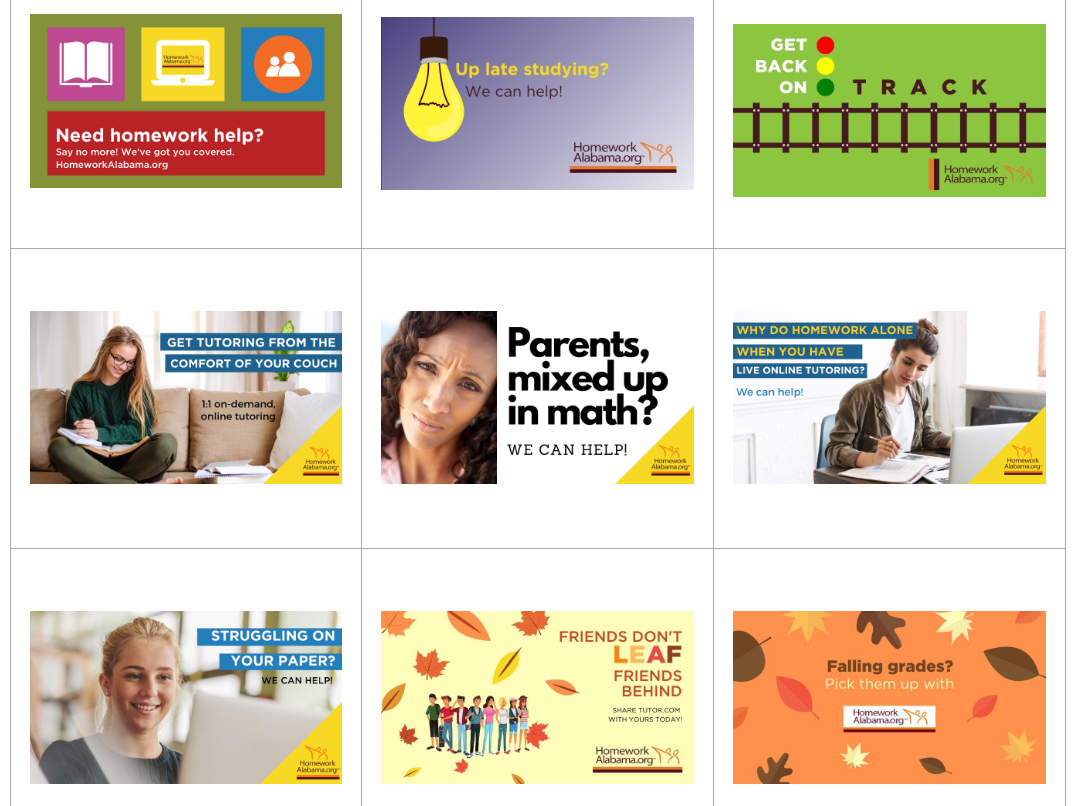 